«Портфолио» студента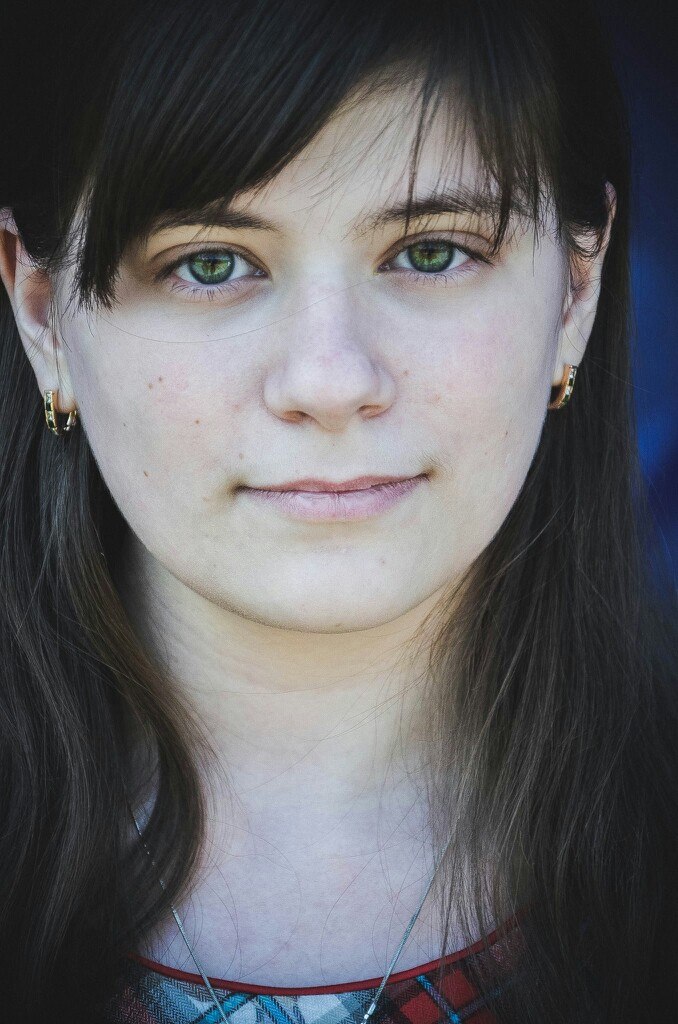  Общие данные.Фамилия, имя, отчество Басерова Вероника Булатовна Дата рождения 24.02.1996Год  поступления 2014Год окончания 2019Контактный телефон 8-903-270-10-93E-mail veron1996@rambler.ruШкола ГБОУ лицей № 1571(с 1 по 10 класс ГБОУСОШ № 769)Успеваемость студента Средний балл успеваемости по дисциплинам учебного плана 4,8Научно-исследовательская и проектная деятельность студента Участие в предметных олимпиадах Участие в научно-технических конференциях Участие в конкурсах проектов Творческие достижения студентов Дата обновления  21.02.2016 г.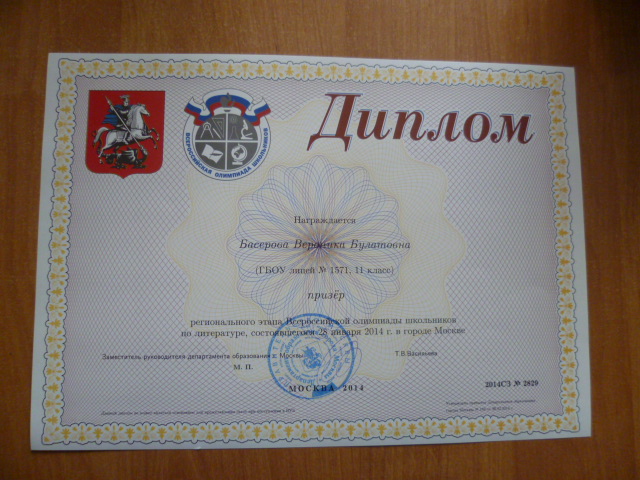 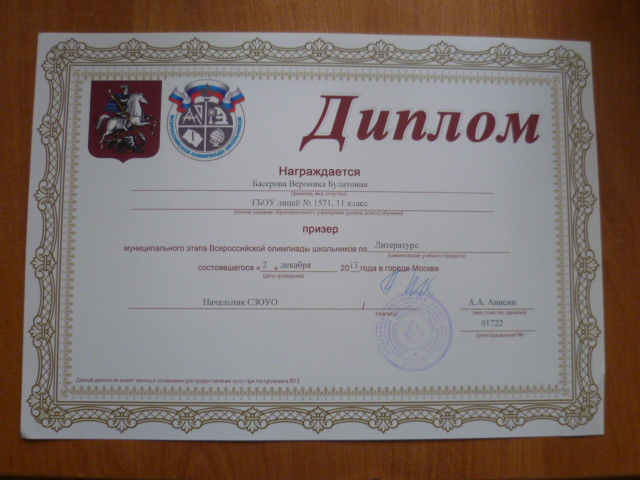 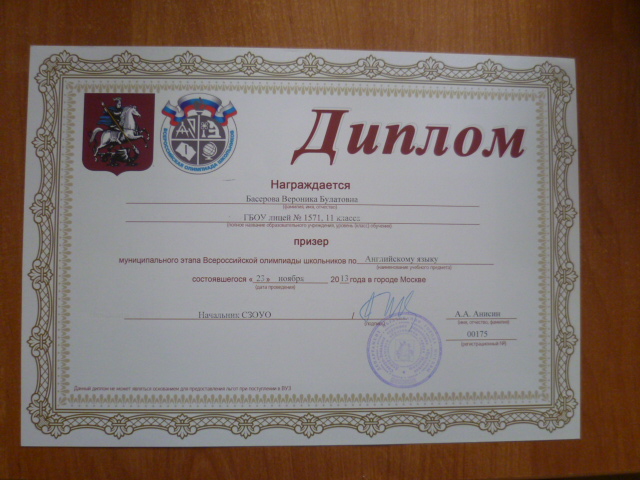 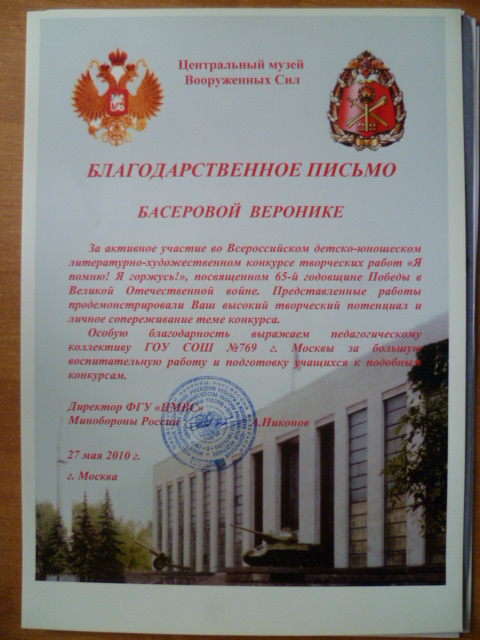 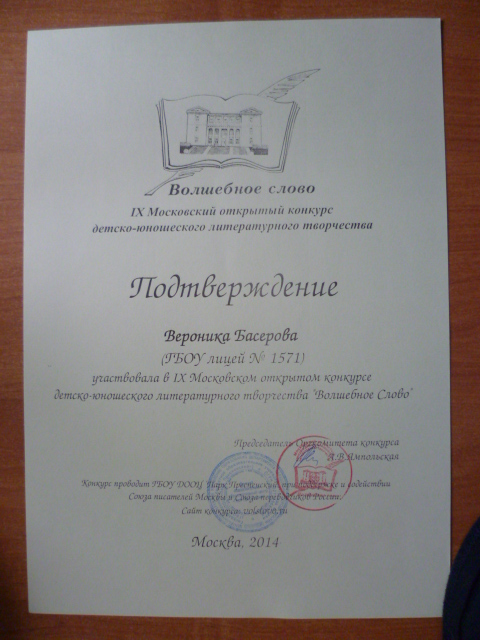 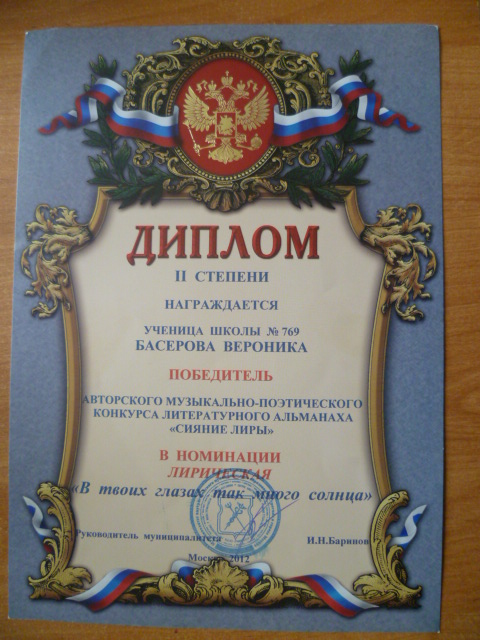 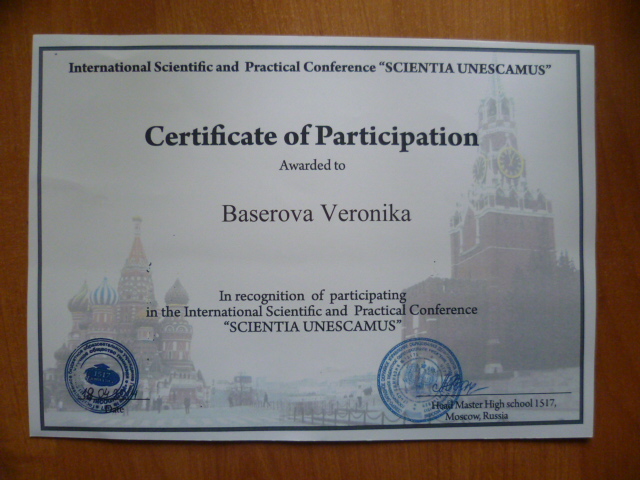 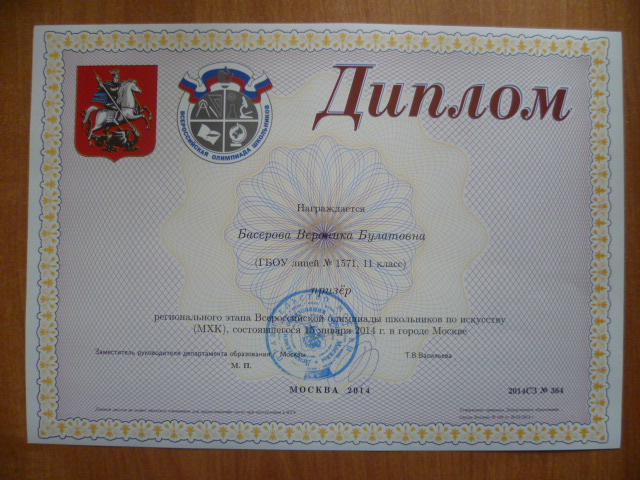 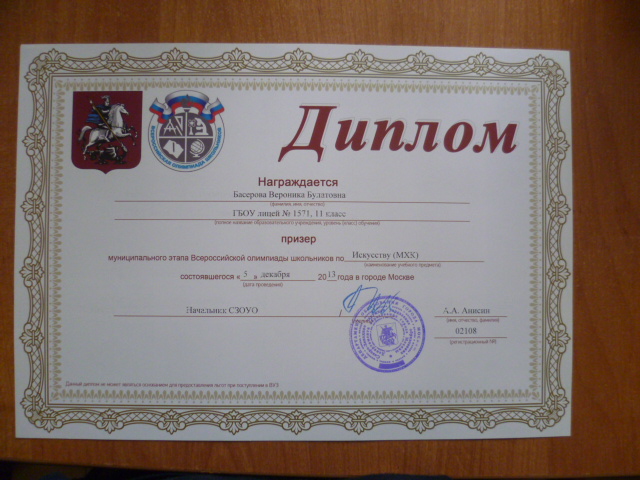 № п/пНазвание олимпиадыМесто и время проведенияПримечание
(факты общественного признания деятельности – грамоты, благ. письма, дипломы)1. Всероссийская олимпиада школьников (искусство) (5 декабря 2013, Москва)15 января 2014, Москва. (Диплом призера муниципального этапа №02108)Диплом призера регионального этапа 2014СЗ№3642.  Всероссийская олимпиада школьников (литература) (2 декабря 2013, Москва)28 января 2014, Москва. (Диплом призера муниципального этапа №01722)Диплом призера регионального этапа 2014СЗ№28293.  Всероссийская олимпиада школьников (английский язык) 23 ноября 2013 Москва. Диплом призера муниципального этапа №00175№ п/п Название конференцииМесто проведения и дата конференцииТема выступления, наличие публикации (название, выходные данные), дипломы1. «Scientia unescamus» 18 апреля 2014, Москва, гимназия №1517. БАД и здоровье человека.№ п/п Название конкурсаМесто проведения и дата конкурсаТема проекта (отметка о наличии сертификата, грамоты и т.п.)1. Окружной конкурс проектных и исследовательских работ «Будущее Северо-Запада» 2010, Москва «Проценты в культуре повседневности» (секция математики).№ п/п Вид деятельностиУчастие в конкурсах, фестивалях, смотрахДата Примечание
(отметка о наличии сертификата, грамоты, диплома)1. Литературное творчество Авторский музыкально-поэтический конкурс литературного альманаха «Сияние лиры»IX Московский открытый конкурс детско-юношеского литературного творчества «Волшебное слово»Всероссийский детско-юношеский литературно-художественный конкурс творческих работ, посвященный 65-й годовщине Победы в Великой Отечественной войне «Я помню! Я горжусь!».  2012201427 мая 2010 Диплом II степени в номинации лирическая